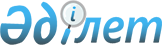 О признании утратившими силу некоторых решений Кентауского городского маслихатаРешение Кентауского городского маслихата Туркестанской области от 27 июня 2024 года № 123. Зарегистрировано в Департаменте юстиции Туркестанской области 1 июля 2024 года № 6549-13
      В соответствии со статьей 27 Закона Республики Казахстан "О правовых актах", Кентауский городской маслихат РЕШИЛ:
      1. Признать утратившими силу следующие решения Кентауского городского маслихата: 
      1) Решение Кентауского городского маслихата от 26 января 2018 года № 129 "Об утверждении норм образования и накопления коммунальных отходов, тарифов на сбор, вывоз, утилизацию, переработку и захоронение твердых бытовых отходов по городу Кентау" (зарегистрировано в Реестре государственной регистрации нормативных правовых актов за № 4450);
      2) Решение Кентауского городского маслихата от 25 сентября 2020 года № 383 "О внесении изменений в решение Кентауского городского маслихата от 26 января 2018 года № 129 "Об утверждении норм образования и накопления коммунальных отходов, тарифов на сбор, вывоз, утилизацию, переработку и захоронение твердых бытовых отходов по городу Кентау" (зарегистрировано в Реестре государственной регистрации нормативных правовых актов за № 5835).
      2. Настоящее решение вводится в действие по истечении десяти календарных дней после дня его первого официального опубликования.
					© 2012. РГП на ПХВ «Институт законодательства и правовой информации Республики Казахстан» Министерства юстиции Республики Казахстан
				
      Председатель Кентауского  городского маслихата

К. Елеусизов
